اذاعة مدرسية كاملة الفقرات مكتوبةمقدمة اذاعة مدرسية مميزة ومثيرةبسم الله الرحمن الرحيم والحمد لله رب العالمين، وأفضل الصلاة وأتم التسليم على سيدنا محمد معلم البشرية وسيد الأولين والآخرين وعلى آله وصحبه أجمعين، أبدأ هذا الموقف الكريم بتوجيه الشكر الكبير للمدرسين والمعلمين الأفاضل في هذه المدرسة المتميزة، على جهودهم العظيمة التي يبذلونها في سبيل تعليم الطلاب ونشر العلم والأخلاق في هذه المدرسة، كما أشكر حرصهم على نجاح الطلاب بكل الوسائل الممكنة، وأتوجه بشكر كبير إلى المدير الموقر صاحب الجهود العظيمة في سبيل نجاحنا ونجاح مسيرة هذه المدرسة.وأشكر إخوتي الطلاب على وقوفهم اليوم للاستماع إلى هذه الكلمات البسيطة التي سوف نلقيها على مسامعها اليوم عسى أن تكون بردًا وسلامًا على قلوبكم جميعًا، وأكرر شكري للأساتذة الأفاضل على ثقتهم بي من أجل إلقاء كلمة صباحية مميزة في هذا الاجتماع المبارك، ولا شكَّ في أنَّ الله تعالى قد أوصى عباده بالتعاون والتكاتف والعمل بما يرضيه جل وعلا، وكان العلم في بداية الأوامر التي نزلت من السماء لما له من آثار كبيرة في المجتمع، وما نحن هنا إلا سالكون لطرق العلم التي أوصى بها رسول الله صلى الله عليه وسلم أيضًا، فلنبدأ بهذه الكلمة الصباحية المباركة.فقرة القرآن الكريم للإذاعة المدرسيةإنَّ خير ما نبدأ به إذاعة مدرسية مبهرة بعض الآيات من كتاب الله تعالى، نستمع إليها بخضوع وتدبر وتأمل، ونأخذ منها ما أراد الله تعالى لنا من تعاليم، ونستمع إلى جمال كلام الله تعالى وأثره في النفوس، حيث أنَّ كلام الله تعالى شفاء للنفوس وغذاء للعقول وهداية للناس أجمعين، وسوف يتلو علينا زميلنا فلان بصوته الشجي العذب بعض الآيات الكريمة فليتفضل مشكورًا:قال تعالى في محكم التنزيل: "آمَنَ الرَّسُولُ بِمَا أُنزِلَ إِلَيْهِ مِن رَّبِّهِ وَالْمُؤْمِنُونَ ۚ كُلٌّ آمَنَ بِاللَّهِ وَمَلَائِكَتِهِ وَكُتُبِهِ وَرُسُلِهِ لَا نُفَرِّقُ بَيْنَ أَحَدٍ مِّن رُّسُلِهِ ۚ وَقَالُوا سَمِعْنَا وَأَطَعْنَا ۖ غُفْرَانَكَ رَبَّنَا وَإِلَيْكَ الْمَصِيرُ * لَا يُكَلِّفُ اللَّهُ نَفْسًا إِلَّا وُسْعَهَا ۚ لَهَا مَا كَسَبَتْ وَعَلَيْهَا مَا اكْتَسَبَتْ ۗ رَبَّنَا لَا تُؤَاخِذْنَا إِن نَّسِينَا أَوْ أَخْطَأْنَا ۚ رَبَّنَا وَلَا تَحْمِلْ عَلَيْنَا إِصْرًا كَمَا حَمَلْتَهُ عَلَى الَّذِينَ مِن قَبْلِنَا ۚ رَبَّنَا وَلَا تُحَمِّلْنَا مَا لَا طَاقَةَ لَنَا بِهِ ۖ وَاعْفُ عَنَّا وَاغْفِرْ لَنَا وَارْحَمْنَا ۚ أَنتَ مَوْلَانَا فَانصُرْنَا عَلَى الْقَوْمِ الْكَافِرِينَ".حديث شريف اذاعة مدرسية كاملة الفقرات مكتوبةبعد الاستماع إلى آيات من كتاب الله تعالى وتحليق أرواحنا في ملكوت الله تعالى، سوف ننتقل إلى الاستمتاع بكلمات رسول الله صلى الله عليه وسلم، فقد تناولت أحاديث رسول الله صلى الله عليه وسلم مختلف جوانب الحياة، فكان نبينا الكريم المعلم الأول الذي قوَّم وصوَّب حياة الناس بما يرضي الله تعالى ولما فيه خير البشرية جمعاء، وفيما يأتي بعض أحاديثه صلى الله عليه وسلم:عن أبي هريرة رضي الله عنه أنَّ رسول الله صلى الله عليه وسلم قال: "لا حَسَدَ إلَّا في اثْنَتَيْنِ: رَجُلٌ عَلَّمَهُ الله القُرْآنَ، فَهو يَتْلُوهُ آناءَ اللَّيْلِ، وآناءَ النَّهارِ، فَسَمِعَهُ جارٌ له، فقالَ: لَيْتَنِي أُوتِيتُ مِثْلَ ما أُوتِيَ فُلانٌ، فَعَمِلْتُ مِثْلَ ما يَعْمَلُ، ورَجُلٌ آتاهُ الله مالًا، فَهو يُهْلِكُهُ في الحَقِّ، فقالَ رَجُلٌ: لَيْتَنِي أُوتِيتُ مِثْلَ ما أُوتِيَ فُلانٌ، فَعَمِلْتُ مِثْلَ ما يَعْمَلُ".عن أبي مالك الأشعري رضي الله عنه أن رسول الله صلى الله عليه وسلم قال في الحديث الصحيح: "الطُّهُورُ شَطْرُ الإيمانِ، والْحَمْدُ لِلَّهِ تَمْلأُ المِيزانَ، وسُبْحانَ اللهِ والْحَمْدُ لِلَّهِ تَمْلَآنِ -أَوْ تَمْلأُ- ما بيْنَ السَّمَواتِ والأرْضِ، والصَّلاةُ نُورٌ، والصَّدَقَةُ بُرْهانٌ، والصَّبْرُ ضِياءٌ، والْقُرْآنُ حُجَّةٌ لَكَ، أوْ عَلَيْكَ، كُلُّ النَّاسِ يَغْدُو فَبايِعٌ نَفْسَهُ فَمُعْتِقُها، أوْ مُوبِقُها".شعر اذاعة مدرسية كاملة الفقرات مكتوبةبعد أن تغذَّت أرواحنا بكلام الله تعالى ورسوله الكريم صلى الله عليه وسلم، سوف نستمع إلى بعض أبيات الشعر لنطرَب بها قلوبنا، ونتزوَّد بالفوائد العظيمة من كلام الشعراء والحكماء، وسوف يقرأ علينا زميلنا قصيدة لأحد الشعراء العظام الذين ما تزال الأمة تحتفي بأشعارهم منذ مئات السنوات، حيث يقول الشاعر:كن عالما في الناسِ أو متعلما
أو سامعاً فالعلمُ ثوبُ فخارِمن كلِّ فنٍ خذ ولا تجهلْ به
فالحُرُّ مطلعٌ على الأسرارِوإِذا فهمتَ الفقهَ عشتَ مصدرا
في العالمينَ معظمِ المقدارِوعليكَ بالإِعرابِ فافهمْ سِرَّه
فالسرُّ في التقديرِ والإِصغارِقيمُ الورى ما يحسنون وزينهمْ
ملح الفنونِ ورقَةُ الأشعارِفاعملْ بما علِّمتَ فالعلماءُ إِن
لم يعلموا شجرٌ بلا أتمارِوالعلمُ مهما صادفَ التقوى يكنْ
كالريحِ إِذا مَرَّتْ على الأزهارِياقارئَ القرآنِ إِن لم تتبعْ
ما جاءَ فيه فأين فضلُ القاري؟وسبيلُ من لم يعلموا أن يُحْسِنوا
ظناً بأهلِ العلمِ دونَ نِفارِقد يشفعُ العلمُ الشريفُ لأهلِه
ويُحِلُّ مبغضَهُمْ بدارِ بوارِهل يستوي العلماءُ والجهالُ في
فضلٍ أم الظلماءُ كالأنوارِ؟هل تعلم لإذاعة مدرسية كاملةسوف ننتقل للحصول على بعض المعلومات العامة، والتي يجب أن نغذي بها عقولنا بعد أن استمعنا إلى أجمل الكلام، فلا بدَّ للإنسان أن يكون متوازنًا بين ما هو روحي وما هو مادي أو واقعي، ويعدُّ التحصيل العلمي من أهم سبل الحياة التي تؤدي إلى مستقبل مشرق وواعد، وسوف نستمع إلى بعض المعلومات العامة من زميلنا فلان فليتفضل:هل تعلم أنَّ الله تعالى أعدَّ لطلاب العلم ما لا عين رأت ولا أذن سمعت ولا خطر على قلب بشر، فقد ذكر رسولنا الكريم أنَّه من سلك طريق العلم سهل الله تعالى طريقه إلى الجنة.هل تعلم أنَّ مخترع المصباح توماس أديسون ترك المدرسة وهو صغير، ولكنَّه تابع تحصيله العلمي على يدي والدته، واخترع أكثر من ألف اختراع إلى جانب المصباح.هل تعلم أنَّ مخترع الهاتف هو غرهام بيل، وهو مخترع أمريكي يعد من أكثر الشخصيات تأثيرًا في تاريخ البشرية.هل تعلم أنَّ كتاب الحاوي في الطب للعالم الشهير أبي بكر الرازي ظل حوالي 400 سنة المرجع الرئيسي للطب في أوروبا.حكم اذاعة مدرسية كاملة الفقرات مكتوبةترك كثير من المفكرين والحكماء والأدباء حكمًا لا تعدُّ ولا تحصى، وكلمات رائعة تناولت كثير من المواضيع، ولا بدَّ في هذا اللقاء أن نستمع إلى بعض تلك الكلمات المؤثرة سواء عن العلم أو الأخلاق أو الحب أو لأمل وغير ذلك، فقد يتأثر بعض الطلاب بكلمة لأحد الحكماء أو الأدباء فتغير حياته بشكل كامل دون أن يدري، وفيما يأتي حكم اذاعة مدرسية كاملة الفقرات مكتوبة:يقول الدكتور جاسم السلطان: "كل المجتمعات بحاجة الى الدين ولكن ليس دين يصادر العقل وليس دين يصادر المعرفة ودين يكره الناس على أن يسيروا بالعصى، إنما دين يعتمد الإقناع، يعتمد الفكرة، يعتمد النظرة، يعتمد على الموضوعية والعلم".يقول العالم غوستاف لوبون: "العلم وعدنا باكتشاف الحقيقة، ولكنه لم يعدنا أبدًا بتحقيق السعادة أو السلام، فهو لا يبالي بعواطفنا ولا يسمع نواحنا وتأوهاتنا ولا شيء قادر على إعادة الأوهام التي حطمها".يقول لورانس كراوس: "الأجوبة في العلم ليست مهمة بقدر الأسئلة ولا أرى من العيب أن لا تعرف الإجابة، الكثير من الأطفال يسألون وليس من العار أن يرد الآباء بالقول: لا أعرف الإجابة، والآن دعنا نتعلم سويَّة كيف يمكن لنا أن نحصل عليها".خاتمة اذاعة مدرسية كاملة الفقرات مكتوبةوصلنا إلى نهاية لقائنا الكريم، وقد أخذنا جولة ممتعة وساحرة في رحاب بعض الآيات القرآنية التي تبثُّ الأمل والحب والنشاط في النفوس، واستمعنا إلى كلام رسول الله صلى الله عليه وسلم، وكلنا أمل على أن نلتزم بما أمرنا به عليه الصلاة والسلام، كما تعرفنا على بعض المعلومات العامة والثرية، وقرأنا شعرًا رائعًا، ولا شكَّ أنَّ مثل هذه الاجتماعات والخطابات المتنوعة والتي يتساعد الطلاب أنفسهم على إعدادها من أكثر الفعاليات تأثيرًا في نفوس الطلاب، لأنَّ الذي يقوم بإعدادها هم الطلاب أنفسهم، ثم يلقيها الطلاب بالتعاون معًا.ولا يسعنا إلا أن نشكر المعلمين والمدير الفاضل على هذه الفرصة الثمينة التي يقدمونها لنا كل حين من أجل تنوير عقولنا ونفوسنا، والحرص على وعي الطلاب ومشاركتهم في مختلف المناسبات الوطنية والدينية، وتناول مختلف المواضيع المهمة والتي تلامس مختلف جوانب المجتمع الذي نشكل جزءًا مهمًا منه، وفي النهاية أشكركم جميعًا على حسن استماعكم وعلى إنصاتكم، وأرجو ان أكون قد وفِّقت في هذه الكلمة الطيبة، وأسأل الله تعالى أن يكتب لنا الخير حيث كان ويوفقنا لما يحب ويرضى جل وعلا، والسلام عليكم ورحمة الله تعالى وبركاته.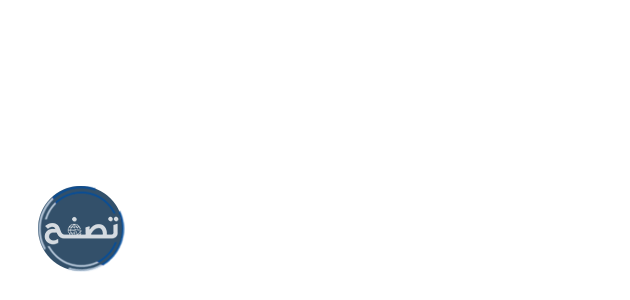 